LEMBAR HASIL PENILAIAN SEJAWAT SEBIDANG ATAU PEER REVIEWKARYA ILMIAH : JURNAL ILMIAH*Judul Karya Ilmiah (Artikel)	:	QoS And Security Optimization On Wireless Infrastructure  Network Topology For Web Conference Service.Jumlah Penulis	:	2 orang.Status Pengusul 	: 	Penulis kedua / penulis ke………../ penulis korespondensasi**Penulis Jurnal Ilmiah 	:	Bayu Tapa Brata, S.Sos, M.TIIdentitas Jurnal Ilmiah	:	a.	Nama Jurnal	:	Far East Journal of Electronics and Communications.b. 	ISSN	:	0973-7006c.	Volume, nomor, bulan, tahun	:	Vol. 18, No. 1, April 2018d.	Penerbit	:	Pushpa Publishing House, Allahabad, Indiae.	DOI Artikel (jika ada)	:	http://dx.doi.org/10.17654/EC018010113f. 	Alamat Web Jurnal	:	http://www.pphmj.com/journals/fjec.htmg. 	Terindeks di 	:	Hasil Penilaian Peer Review :Jakarta, 29 Agustus 2017Reviewer  I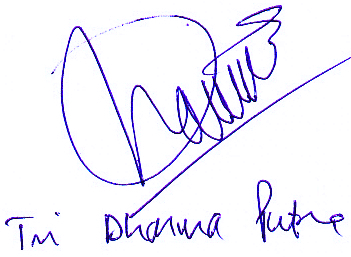 Nama	:	Tri Dharma Putra, S.T., M.ScNIP. 	:	302117101Jabatan Akademik : 	LektorUnit Kerja	:	Program Studi Informatika, Fakultas Ilmu Komputer, Universitas Bhayangkara Jakarta RayaKomponen Yang DinilaiKomponen Yang DinilaiNilai Maksimal Jurnal IlmiahNilai Maksimal Jurnal IlmiahNilai Maksimal Jurnal IlmiahNilai Maksimal Jurnal IlmiahNilai Maksimal Jurnal IlmiahNilai Akhir Yang DiperolehKomponen Yang DinilaiKomponen Yang DinilaiInternasional BereputasiInternationalNasional TerakreditasiNasional Tidak TerakreditasiNasional Terindeks DOAJ, dllNilai Akhir Yang DiperolehKelengkapan dan Kesesuaian unsur isi jurnal (10%)Kelengkapan dan Kesesuaian unsur isi jurnal (10%)858.5Ruang lingkup dan kedalaman pembahasan (30%)Ruang lingkup dan kedalaman pembahasan (30%)8525.5Kecukupan dan kemutakhiran data/informasi dan metodologi (30%)Kecukupan dan kemutakhiran data/informasi dan metodologi (30%)8525.5Kelengkapan unsur dan kualitas penerbit (30%)Kelengkapan unsur dan kualitas penerbit (30%)8525.5Total = (100%)Total = (100%)85Kontribusi Pengusul (Penulis Pertama dari 3 Penulis)Kontribusi Pengusul (Penulis Pertama dari 3 Penulis)Catatan Peer ReviewTentang kelengkapan dan kesesuian unsur  LENGKAP DAN SESUAI.Tentang ruang lingkup dan kedalaman pembahasan MENDALAM.Tentang kecukupan dan kemutakhiran data serta metodologi CUKUP MUTAKHIR.Tentang kelengkapan unsur kualitas penerbit PENERBIT MEMENUHI KRITERIA LENGKAP.Indikasi Plagiasi ADA UNSUR PLAGIASI.Kesesuaian bidang ilmu SESUAI DENGAN BIDANG ILMU.Tentang kelengkapan dan kesesuian unsur  LENGKAP DAN SESUAI.Tentang ruang lingkup dan kedalaman pembahasan MENDALAM.Tentang kecukupan dan kemutakhiran data serta metodologi CUKUP MUTAKHIR.Tentang kelengkapan unsur kualitas penerbit PENERBIT MEMENUHI KRITERIA LENGKAP.Indikasi Plagiasi ADA UNSUR PLAGIASI.Kesesuaian bidang ilmu SESUAI DENGAN BIDANG ILMU.Tentang kelengkapan dan kesesuian unsur  LENGKAP DAN SESUAI.Tentang ruang lingkup dan kedalaman pembahasan MENDALAM.Tentang kecukupan dan kemutakhiran data serta metodologi CUKUP MUTAKHIR.Tentang kelengkapan unsur kualitas penerbit PENERBIT MEMENUHI KRITERIA LENGKAP.Indikasi Plagiasi ADA UNSUR PLAGIASI.Kesesuaian bidang ilmu SESUAI DENGAN BIDANG ILMU.Tentang kelengkapan dan kesesuian unsur  LENGKAP DAN SESUAI.Tentang ruang lingkup dan kedalaman pembahasan MENDALAM.Tentang kecukupan dan kemutakhiran data serta metodologi CUKUP MUTAKHIR.Tentang kelengkapan unsur kualitas penerbit PENERBIT MEMENUHI KRITERIA LENGKAP.Indikasi Plagiasi ADA UNSUR PLAGIASI.Kesesuaian bidang ilmu SESUAI DENGAN BIDANG ILMU.Tentang kelengkapan dan kesesuian unsur  LENGKAP DAN SESUAI.Tentang ruang lingkup dan kedalaman pembahasan MENDALAM.Tentang kecukupan dan kemutakhiran data serta metodologi CUKUP MUTAKHIR.Tentang kelengkapan unsur kualitas penerbit PENERBIT MEMENUHI KRITERIA LENGKAP.Indikasi Plagiasi ADA UNSUR PLAGIASI.Kesesuaian bidang ilmu SESUAI DENGAN BIDANG ILMU.Tentang kelengkapan dan kesesuian unsur  LENGKAP DAN SESUAI.Tentang ruang lingkup dan kedalaman pembahasan MENDALAM.Tentang kecukupan dan kemutakhiran data serta metodologi CUKUP MUTAKHIR.Tentang kelengkapan unsur kualitas penerbit PENERBIT MEMENUHI KRITERIA LENGKAP.Indikasi Plagiasi ADA UNSUR PLAGIASI.Kesesuaian bidang ilmu SESUAI DENGAN BIDANG ILMU.Tentang kelengkapan dan kesesuian unsur  LENGKAP DAN SESUAI.Tentang ruang lingkup dan kedalaman pembahasan MENDALAM.Tentang kecukupan dan kemutakhiran data serta metodologi CUKUP MUTAKHIR.Tentang kelengkapan unsur kualitas penerbit PENERBIT MEMENUHI KRITERIA LENGKAP.Indikasi Plagiasi ADA UNSUR PLAGIASI.Kesesuaian bidang ilmu SESUAI DENGAN BIDANG ILMU.